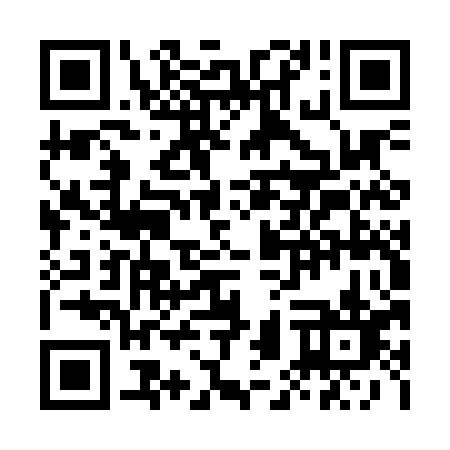 Prayer times for Thomson Station, Nova Scotia, CanadaWed 1 May 2024 - Fri 31 May 2024High Latitude Method: Angle Based RulePrayer Calculation Method: Islamic Society of North AmericaAsar Calculation Method: HanafiPrayer times provided by https://www.salahtimes.comDateDayFajrSunriseDhuhrAsrMaghribIsha1Wed4:266:021:126:138:2310:002Thu4:246:011:126:148:2410:013Fri4:225:591:126:158:2610:034Sat4:205:581:126:168:2710:055Sun4:185:561:126:168:2810:076Mon4:165:551:126:178:2910:097Tue4:145:531:126:188:3110:118Wed4:125:521:126:198:3210:129Thu4:105:511:126:198:3310:1410Fri4:085:491:126:208:3410:1611Sat4:065:481:126:218:3610:1812Sun4:045:471:126:218:3710:2013Mon4:035:461:126:228:3810:2214Tue4:015:451:126:238:3910:2315Wed3:595:431:126:248:4010:2516Thu3:575:421:126:248:4110:2717Fri3:555:411:126:258:4310:2918Sat3:545:401:126:268:4410:3019Sun3:525:391:126:268:4510:3220Mon3:505:381:126:278:4610:3421Tue3:495:371:126:288:4710:3622Wed3:475:361:126:288:4810:3723Thu3:465:351:126:298:4910:3924Fri3:445:341:126:298:5010:4125Sat3:435:341:126:308:5110:4226Sun3:415:331:126:318:5210:4427Mon3:405:321:126:318:5310:4628Tue3:395:311:136:328:5410:4729Wed3:385:311:136:328:5510:4930Thu3:365:301:136:338:5610:5031Fri3:355:291:136:348:5710:51